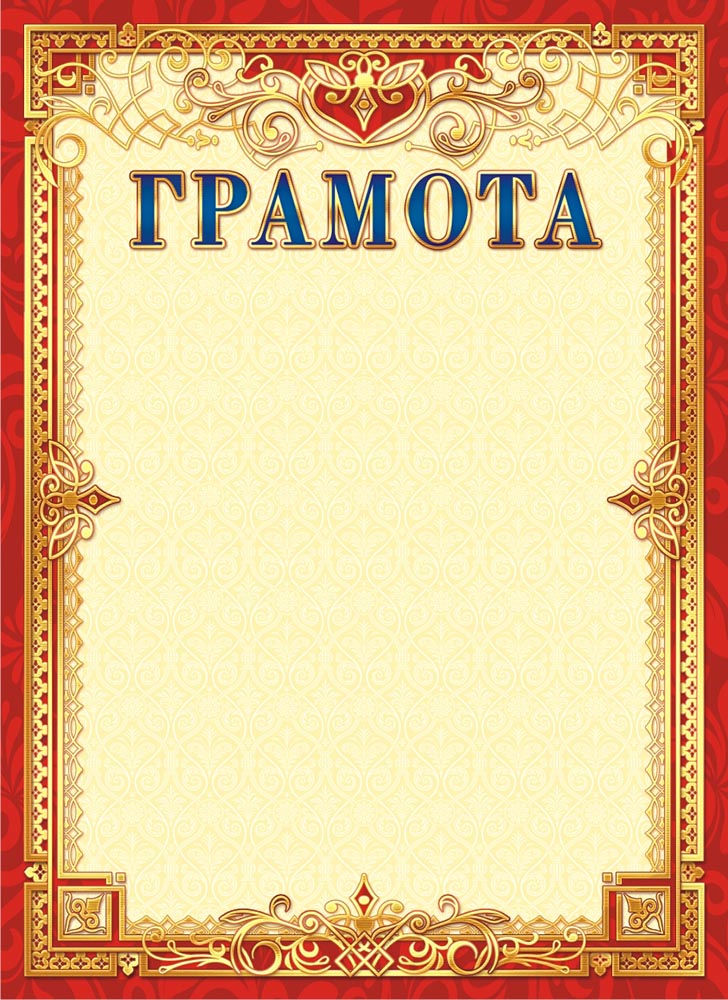 НАГРАЖДАЕТСЯИванова Мария Ивановнаучащаяся 1 класса МБОУ СОШ № 21 занявшаяIII МЕСТОв районном конкурсе«Лучшее благоустройство памятных мест, памятников, обелисков»закрепленных за общеобразовательными учреждениямимуниципального образования Темрюкский районв рамках краевого конкурса оборонно-массовойи военно-патриотической работы памяти маршала Жукова Г.К.руководитель: Сидорова Вера Петровна                     Начальник управления                                                                   Е.В. Руденко                     образованиемОснование: приказ УО АМОТР от 12.03.2024 г. № 268г.Темрюк 2024 год